IB Business Management	Course No. 12059	Credit: 1.0Pathways and CIP Codes: Marketing (52.1402); Business Management & Entrepreneurship (52.0799)Course Description: Optional Technical Course: IB Business and Management courses prepare students to take the International Baccalaureate Business and Management exam at either the Subsidiary or Higher level. In keeping with Individual and Society courses, IB Business and Management promotes problem-solving by identifying the problem, selecting, and interpreting data, applying appropriate analytical tools, and recommending solutions by evaluating their quantitative and qualitative implications. These courses also equip students with knowledge and understanding of business terminology, concepts, and principles. Introduction to Organizations.Directions: The following competencies are required for full approval of this course. Check the appropriate number to indicate the level of competency reached for learner evaluation.RATING SCALE:4.	Exemplary Achievement: Student possesses outstanding knowledge, skills or professional attitude.3.	Proficient Achievement: Student demonstrates good knowledge, skills or professional attitude. Requires limited supervision.2.	Limited Achievement: Student demonstrates fragmented knowledge, skills or professional attitude. Requires close supervision.1.	Inadequate Achievement: Student lacks knowledge, skills or professional attitude.0.	No Instruction/Training: Student has not received instruction or training in this area.Benchmark 1: CompetenciesBenchmark 2: CompetenciesBenchmark 3: CompetenciesBenchmark 4:	 CompetenciesBenchmark 5:	 CompetenciesBenchmark 6: CompetenciesBenchmark 7:	 CompetenciesBenchmark 8:	 CompetenciesBenchmark 9: CompetenciesI certify that the student has received training in the areas indicated.Instructor Signature: 	For more information, contact:CTE Pathways Help Desk(785) 296-4908pathwayshelpdesk@ksde.org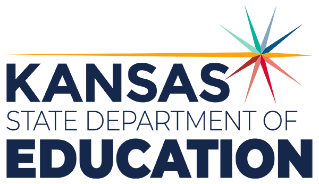 900 S.W. Jackson Street, Suite 102Topeka, Kansas 66612-1212https://www.ksde.orgThe Kansas State Department of Education does not discriminate on the basis of race, color, national origin, sex, disability or age in its programs and activities and provides equal access to any group officially affiliated with the Boy Scouts of America and other designated youth groups. The following person has been designated to handle inquiries regarding the nondiscrimination policies:	KSDE General Counsel, Office of General Counsel, KSDE, Landon State Office Building, 900 S.W. Jackson, Suite 102, Topeka, KS 66612, (785) 296-3201. Student name: Graduation Date:#DESCRIPTIONRATING1.1Explain the main functions and roles in operations, finance and accounts, marketing and human resources.1.2Define the five sectors of the economy.1.3Describe entrepreneurship.1.4Discuss a business start-up.1.5Explain the elements of a business plan.1.6Explain corporate social responsibility and ethical objectives.1.7Analyze local organizations of different types and identify their main features.1.8Explain the advantages and disadvantages of each type of organization identified.1.9Analyze local organizations of different types and identify their main features.1.10Distinguish between organizations in the private and public sectors.1.11Analyze the reasons for forming global conglomerates and networks.1.12Analyze the role of subsidiaries, joint ventures/strategic alliances multinational companies and holding companies.1.13Explain the importance of objectives in managing an organization.1.14Use SWOT analysis to assess an organization's position, and to define and refine its objectives.1.15Explain the interests of stakeholders and the likelihood of conflict between them.1.16Use PEST/STEP analysis to investigate how external factors impact organizations.1.17Use STEEPLE to analyze an organization.1.18Discuss economies and diseconomies of scale.1.19Distinguish between the external growth methods franchising, strategic alliances, joint ventures, and mergers and acquisitions.#DESCRIPTIONRATING2.1Discuss external and internal factors such as new communication technologies, demographic change, and change in labor mobility.2.2Explain trainings that include behavioral, cognitive, on the job and off the job.2.3Identify formative appraisal, summative appraisal, self-appraisal, and 360-degree feedback2.4Discuss how work practices such as flextime, migration for work and teleworking affect the employees and employer.2.5Describe the different types of organizational structures and organizational charts.2.6Explain the leadership styles.2.7Discuss motivational theories.2.8Describe the different types of financial and nonfinancial rewards2.9Describe the different production methods.#DESCRIPTIONRATING3.1Review the internal and external sources of finance3.2Determine examples of variable, semi-variable, fixed, direct, and indirect/overhead costs.3.3Assess the advantages and disadvantages of each form of finance and be able to comment on the appropriateness of the sources of finance in relation to the specific needs of an organization.3.4Calculate and draw conclusions from changes in gearing.3.5Calculate the payback period for an investment.3.6Prepare a cash flow forecast from given information.3.7Prepare a profit and loss statement and a balance sheet.3.8Analyze the effects of changes in price or cost on the break-even quantity, profit, and margin of safety, using graphical and quantitative methods.3.9Construct and amend accounts from information given.3.10Calculate and use ratios to interpret financial statements.#DESCRIPTIONRATING4.1Differentiate between the marketing of goods and the marketing of services.4.2Determine the Four P's (product, price, promotion, and place) of the marketing mix to achieve marketing objectives.4.3Differentiate between target markets and market segments4.4Develop a unique selling point/proposition.4.5Use primary and secondary market research methods and techniques.4.6Differentiate between qualitative and quantitative research.4.7Explain the different methods of sampling.4.8Explain the different features of branding and packaging.4.9Determine appropriate pricing strategies.4.10Describe the different details of promotion.4.11Explain the different types of e-commerce.#DESCRIPTIONRATING5.1Organizes business correspondence, instructions, descriptions, summarizes and reports in a logical and effective sequence to meet the readers' informational needs.5.2Writes with an awareness of purpose and audience (e.g. letters, complex reports, directions, graphics, brochures, electronic presentations, newsletters, memos, job searches, fliers, e-mails, Web pages, pictorials).5.3Determines meaning of marketing words or phrases using context clues.5.4Uses paraphrasing and organizational skills to summarize information.#DESCRIPTIONRATING6.1Solves multi-step real-world problems with real numbers using computational procedures.#DescriptionRATING7.1Explain how the advancement of technology enhance the way telecommunications have affected our lives.#DescriptionRATING8.1Participate in group discussions.8.2Make oral presentation.8.3Prepare simple written reports.#DescriptionRating9.1Identify desirable 21st Century skills important to business